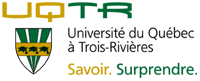 Ce formulaire doit obligatoirement être rempli par l’étudiant et approuvé par le Bureau du registraire pour valider la demande d’admission au certificat personnalisé. 4001 - CERTIFICAT PERSONNALISÉ DE 1ER CYCLEIdentification du requérantAdresse permanente du requérantPLAN DE FORMATION :Le choix des cours doit contenir au moins 5 cours ou l’équivalent de 15 crédits appartenant à une même discipline ou dans un même champ d’études.La section « Autres cours » peut être composée de cours qui font partie de la discipline principale du certificat personnalisé, de cours faisant partie d’une discipline connexe ou encore de cours sans lien avec le champ disciplinaire du programme.Si les 2/3 des cours du certificat personnalisé proposé par l’étudiant font partie d’un programme d’études déjà offert à l’UQTR, par exemple un autre certificat, l’étudiant sera invité à déposer une demande d’admission dans le programme d’études déjà existant.Le programme de certificat personnalisé ne donne pas accès à tous les cours, certains étant réservés aux étudiants des programmes réguliers. Toutefois, l’accès à certains cours peut être autorisé par le comité de programme.Le choix de cours pourrait être modifié avant que l’étudiant termine son programme.  Pour ce faire, vous devez adresser une demande écrite au responsable du certificat personnalisé.  Des informations supplémentaires peuvent être obtenues auprès de :Chantale Dureau, responsable de programme(819) 376-5011, poste 2598bacc.cumul@uqtr.ca Université du Québec à Trois-Rivières3351, boulevard des Forges, C.P. 500Trois-Rivières (Québec) G9A 5H7OBJECTIFS VISÉS DANS LE CADRE DU CERTIFICAT PERSONNALISÉ:LISTE DES COURS DANS LE MÊME CHAMP DISCIPLINAIRE :(UN MINIMUM DE 15 CRÉDITS ET UN MAXIMUM DE 30 CRÉDITS)LISTE DES AUTRES COURS : (DE 0 À 15 CRÉDITS)Il est possible de procéder au transfert de notes de cours suivis à l’UQTR antérieurement à condition que le cours n’ait pas conduit à l’obtention d’un diplôme, qui ne dépasse pas les délais de 10 ans et permet de maintenir la moyenne cumulative au-dessus de 2.0. Si tel est le cas, veuillez inscrire la session à laquelle vous avez réalisé le cours dans la marge de gauche vis-à-vis le sigle de cours. Veuillez prendre note que les cours accordés à l’étudiant avec la mention exemption (K) ne pourront pas être transférés dans le certificat personnalisé.CODE PERMANENT :     CODE PERMANENT :     NOM DE FAMILLE :      PRÉNOM USUEL :      NUMÉRO CIVIQUE :      RUE :      APPARTEMENT :      MUNICIPALITÉ :      PROVINCE :      CODE POSTAL :      PAYS :      COURRIEL :      TÉLÉPHONE :      SECTEUR D’ÉTUDES DÉSIRÉ :Sigle de coursTitre du coursSigle de coursTitre du coursSignature :Date :